Praksislærers midtveisvurdering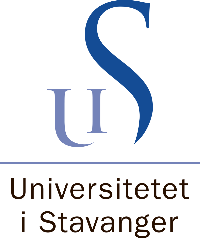 Undervisningspraksis6-ukers praksisPraksislærers midtveisvurderingUndervisningspraksis6-ukers praksisPraksislærer og student skal ha faste, ukentlige veiledningstimer og en muntlig midtveisvurdering som ender opp med en skriftlig vurdering. Midtveisvurderingen skal foreligge senest fredag i tredje uke av praksisperioden.Midtveisvurderingen danner grunnlag for videre veiledning og peker på studentens muligheter for videreutvikling. Dersom en student står i fare for å få «Ikke bestått» på ett eller flere målområder, skal praksislærer kontakte studiekoordinator snarest mulig.Praksislærer skal vurdere om studenten utfører lærerarbeidet tilfredsstillende etter kriteriene nedenfor. Disse er utarbeidet på bakgrunn av forskrifter om rammeplaner for praktisk-pedagogisk utdanning og for lektorutdanning for trinn 8-13, og nærmere beskrevet i de respektive emnebeskrivelser. Praksislærer og student skal ha faste, ukentlige veiledningstimer og en muntlig midtveisvurdering som ender opp med en skriftlig vurdering. Midtveisvurderingen skal foreligge senest fredag i tredje uke av praksisperioden.Midtveisvurderingen danner grunnlag for videre veiledning og peker på studentens muligheter for videreutvikling. Dersom en student står i fare for å få «Ikke bestått» på ett eller flere målområder, skal praksislærer kontakte studiekoordinator snarest mulig.Praksislærer skal vurdere om studenten utfører lærerarbeidet tilfredsstillende etter kriteriene nedenfor. Disse er utarbeidet på bakgrunn av forskrifter om rammeplaner for praktisk-pedagogisk utdanning og for lektorutdanning for trinn 8-13, og nærmere beskrevet i de respektive emnebeskrivelser. StudentStudentStudentens navn: Studentens navn: Studieprogram:  Lektor   PPU – Heltid   PPU – Deltid   PPU – SamlingsbasertStudieprogram:  Lektor   PPU – Heltid   PPU – Deltid   PPU – SamlingsbasertPraksisperiode:  Første 6-ukers praksisperiode  Andre 6-ukers praksisperiodePraksisperiode:  Første 6-ukers praksisperiode  Andre 6-ukers praksisperiodeSkole: Skole: Praksislærer: Praksislærer: Praksisfag: Praksisfag: Studentens første dag i praksis var: Studentens første dag i praksis var: Tidspunkt for midtveisvurdering: Tidspunkt for midtveisvurdering: VurderingVurderingStudentens fagkunnskaper                (Beskrivelse og vurdering)Studentens fagkunnskaper                (Beskrivelse og vurdering)Undervisningsmetoder (Beskrivelse og vurdering)Undervisningsmetoder (Beskrivelse og vurdering)Klasseromsledelse og lærerrolle (Beskrivelse og vurdering)Klasseromsledelse og lærerrolle (Beskrivelse og vurdering)Undervisning iht. læreplaner, lover og retningslinjer(Beskrivelse og vurdering)Undervisning iht. læreplaner, lover og retningslinjer(Beskrivelse og vurdering)Samarbeid og kommunikasjon (Beskrivelse og vurdering)Samarbeid og kommunikasjon (Beskrivelse og vurdering)Refleksjon mht. yrkesetikk og lærerrolle (Beskrivelse og vurdering)Refleksjon mht. yrkesetikk og lærerrolle (Beskrivelse og vurdering)Konklusjon Studenten viser tilfredsstillende utvikling Studenten står på det nåværende tidspunkt i fare for å få «Ikke bestått» på praksisperioden og må vise tydelig utvikling i henhold til vurderingen over for å få «Bestått» på inneværende praksisperiode.         Konklusjon Studenten viser tilfredsstillende utvikling Studenten står på det nåværende tidspunkt i fare for å få «Ikke bestått» på praksisperioden og må vise tydelig utvikling i henhold til vurderingen over for å få «Bestått» på inneværende praksisperiode.         Sted, dato, praksislærers underskriftStudentens underskriftDersom studenten viser tilfredsstillende utvikling skal ikke midtveisrapporten sendes til UiS. Dersom studenten ikke viser tilfredsstillende utvikling sendes midtveisrapporten til praksis.iks@uis.no umiddelbart (skriv midtveisrapport i emnefeltet).Husk at sluttvurdering uansett må sendes til praksis.iks@uis.no siste praksisdag, slik at vi får registrert sensur på studentens praksisperiode.Praksislærer gir studenten kopi av vurderingene.Dersom studenten viser tilfredsstillende utvikling skal ikke midtveisrapporten sendes til UiS. Dersom studenten ikke viser tilfredsstillende utvikling sendes midtveisrapporten til praksis.iks@uis.no umiddelbart (skriv midtveisrapport i emnefeltet).Husk at sluttvurdering uansett må sendes til praksis.iks@uis.no siste praksisdag, slik at vi får registrert sensur på studentens praksisperiode.Praksislærer gir studenten kopi av vurderingene.